Бушуйская основная школа – филиал муниципального бюджетного образовательного учреждения «Кириковская средняя школа»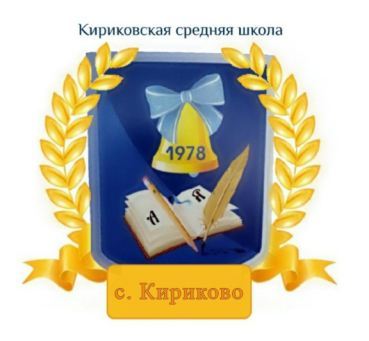 РАБОЧАЯ ПРОГРАММАпо предмету «Музыка» для учащихся 2 класса Бушуйской основной школы муниципального бюджетного общеобразовательного учреждения «Кириковская средняя школа»Составил:                                                               учитель Махмудова М.Н.2020-2021 учебный годПояснительная записка.     Настоящая рабочая программа составлена на основании основнойобразовательной программы Бушуйской основной школы – филиала муниципального бюджетного общеобразовательного учреждения «Кириковская средняя школа»  № 71-од от 07.03.2019, учебного плана Бушуйской основной школы-  - филиала муниципального бюджетного общеобразовательного учреждения «Кириковская средняя школа»  (1-4 класс) на 2020-2021 учебный год, учебника Музыка. Учеб. для 2кл. Начальная школа. В 2 частях. – М.: Просвещение, 2009. (Стандарты второго поколения); – Л.В.Школяр, В.О.Усачева, В.А.Усачева. Программа 1-4 классы. «Музыка».- М.: Вентана-Граф, 2011 г.  положения о рабочей программе педагога Бушуйской основной школы - филиала муниципального бюджетного общеобразовательного учреждения «Кириковская средняя школа»   реализующего предметы, курсы и дисциплины общего образования от 30 мая 2019 года.      Рабочая программа реализует следующие цели и задачи обучения:- формирование основ духовно – нравственное воспитание школьников через приобщение к музыкальной культуре как важнейшему компоненту гармонического развития личности.Задачи:-  привить интерес, любовь и уважение к музыке как предмету искусства;- научить воспринимать музыку как важную часть жизни каждого человека;- способствовать формированию эмоциональной отзывчивости, любви к окружающему миру;- воспитывать и развивать нравственно – патриотические чувства: любви к Родине, уважение к   её историям, традициям;- привить основы художественного вкуса;- воспитывать эмоционально-ценностное отношение к музыкальному искусству;- научить видеть взаимосвязи между музыкой и другими видами искусства;- обогатить знаниями о музыкальном искусстве;- научить практическим умениям и навыкам в учебно-творческой деятельности; - сформировать потребность в общении с музыкой.    Согласно программе, на изучение музыки в 2 классе отводится 33 часа (33 учебные недели). Исходя из учебного плана Бушуйской основной школы  - филиала муниципального бюджетного общеобразовательного учреждения «Кириковская средняя школа» на изучение курса «Музыка» отведено 1 час в неделю.Промежуточная аттестация проводится с 04.05.2021 по 25.05.2021 г. в форме инсценирования сказки.Планируемые результаты освоения предмета.       Программа обеспечивает достижение выпускниками начальной школы следующих личностных, метапредметных и предметных результатов.Личностные результаты:- наличие широкой мотивационной основы учебной деятельности, включающей социальные, учебно-познавательные и внешние мотивы;- ориентация на понимание причин успеха в учебной деятельности;- наличие учебно-познавательного интереса к новому учебному материалу и способам решения новой частной задачи;- наличие основы гражданской идентичности личности в форме сознания «я» как гражданина России, чувства сопричастности и гордости за свою Родину, народ и историю, осознание ответственности человека за общее благополучие;- наличие основы ориентации в нравственном содержании и смысле поступков как собственных, так и окружающих людей;- наличие эмпатии как понимания чувств других людей и сопереживания им;- выражение чувства прекрасного и эстетических чувств на основе знакомства с произведениями мировой и отечественной музыкальной культуры;- наличие эмоционально-ценностного отношения к искусству;- развитие этических чувств; - реализация творческого потенциала в процессе коллективного (индивидуального) музицирования;- позитивная самооценка своих музыкально – творческих способностей.       Метапредметные результаты:- осуществлять поиск необходимой информации для выполнения учебных заданий с использованием учебника;- строить речевые высказывания о музыке (музыкальных произведениях) в устной и письменной форме;- ориентироваться на разнообразие способов решения и художественно – творческих задач; - формулировать собственное мнение и позицию;- выделять существенную информацию из текстов разных видов;- проводить простые аналогии и сравнения между музыкальными произведениями, а также произведениями музыки, литературы и изобразительного искусства по заданным в учебнике критериям;- осуществление элементов синтеза как составление целого из частей;- осуществление простых обобщений между отдельными произведениями искусства на основе выявления сущностной;- наличие стремления находить продуктивное сотрудничество (общение, взаимодействие) со сверстниками при решении музыкально – творческих задач;- участие в музыкальной жизни класса (школы, села).       Предметные результаты:- наличие интереса к предмету «Музыка» (стремление к музыкально – творческому самовыражению в видах деятельности);- называть имена выдающихся отечественных и зарубежных композиторов: венских классиков, композиторов – представителей «Могучей кучки», а также И.С. Баха, Ф. Шуберта, Ф. Шопена, Э.Грига, Дж. Верди;- узнавать характерные черты вышеназванных композиторов;- воспринимать музыку различных жанров;- соотносить простые образцы народной и профессиональной музыки;- соотносить выразительные и изобразительные интонации- называть различные виды оркестра;- называть группы симфонического оркестра;- проявлять навыки вокально-хоровой деятельности.       К концу обучения выпускник начальной школынаучится:- узнавать слова и мелодию Гимна России;- узнавать некоторые изученные музыкальные произведения;- различать смысл понятий: «композитор», «исполнитель», «слушатель»;- знать имена выдающихся отечественных и зарубежных композиторов (В.-А.Моцарт, П.Чайковский, Н.Римский-Корсаков, М.Глинка, А.Бородин, С.Прокофьев);- знать некоторые музыкальные инструменты;- проявлять навыки вокально-хоровой деятельности.может научиться: - реализовывать творческий потенциал, осуществляя собственные музыкально-исполнительские замыслы в различных видах деятельности;- адекватно оценивать явления музыкальной культуры и проявлять инициативу в выборе образцов профессионального и музыкально-поэтического творчества народов мира.Содержание учебного предмета.Итого  34 часа4.Тематическое планирование с указанием количества часов на освоение каждой темы. 5. Список литературы, используемый при оформлении рабочей программы. 1. Усачева В.О., Школяр Л.В. М.: Вентана - Граф, 2014 г.СОГЛАСОВАНО:Заместитель директора по учебно-воспитательной работе 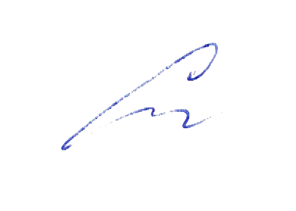 Сластихина Н.П.______«31» августа 2020 г.УТВЕРЖДАЮ:Директор муниципального бюджетного 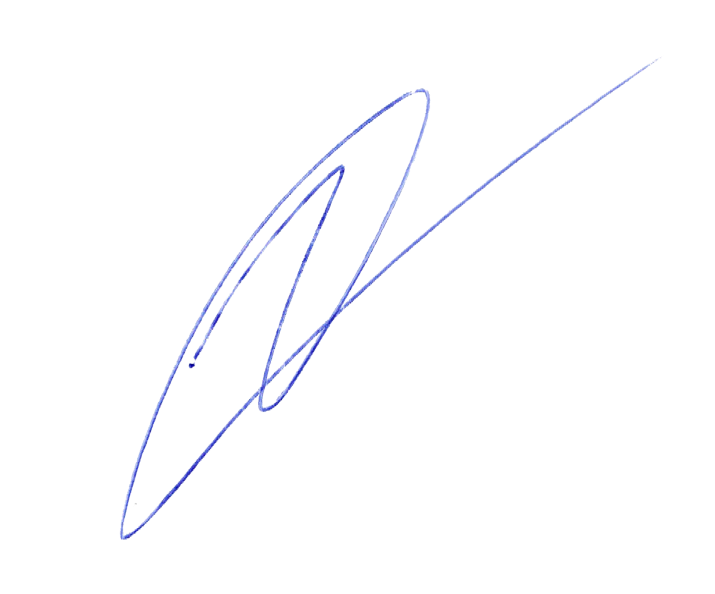 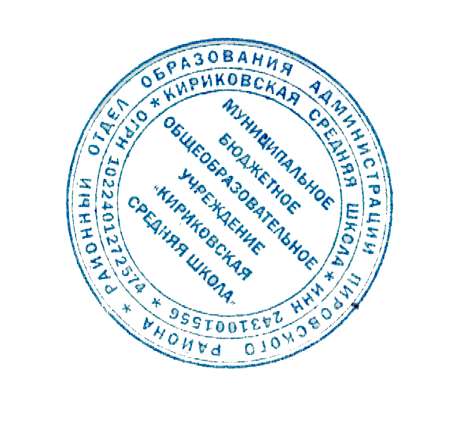 общеобразовательного учреждения «Кириковская средняя школа» Ивченко О.В. _______«31» августа 2020 г.№ п/пРаздел/ Кол-во часов1Всеобщее в жизни и музыке 8 часов2Музыка-искусство интонируемого смысла10 часов3«Тема» и «Развитие»- жизнь художественного образ10 часов4Развитие как становление художественной формы6 часов№ п/пТемаКол-во часовДата1Всеобщее в жизни и в музыке Музыкальный символ-Гимн России, РТ.103.092Песенность,   танцевальность,  маршевость - как важнейшее качество музыки110.093Выразительные и изобразительные возможности в музыке117.094Выразительность и изобразительность в музыке124.095Что такое мелодия?101.106О чем может рассказать темп?108.107Что такое ритм?115.108Что такое тембр? Музыкальные краски122.109Искусство-загадка.105.1110Музыка-искусство интонируемого смысла112.1111Интонация как феномен человеческой речи и музыки119.1112Выразительные и изобразительные возможности в музыке в раскрытии внутреннего мира человека126.1113Выразительные и изобразительные интонации в музыке (возвышенные, героические )103.1214Интонация – основа музыки. Исполнительская  интонация.110.1215Интонация  как особый тон произнесения музыки.117.1216Тема добра и зла, прекрасного и безобразного в музыке.124.1217О чем говорит ,что выражает и что изображает музыка?114.0118Зима в музыке.121.0119«Тема»  и «Развитие»- жизнь художественного образа 	128.0120О чем  рассказывают темы музыкальных произведений104.0221Сходство и различие музыкальных тем111.0222«Развитие» как отражение жизни, богатства человеческих чувств118.0223Музыка рождается ,звучит ,развивается.125.0224Интонация в речи и пении. Музыкальная речь104.0325Особенности музыкальных интонаций в сочинениях композиторов111.0326«Живая» музыка118.0327 «Тема» -единство жизненного содержания и его интонационного  воплощения.101.0428«Развитие» как отражение сложности жизни ,богатства человеческих чувств108.0429Развитие как становление художественной формы115.0430Музыкальный фольклор России и Татарстана, народные инструменты.122.0431Исторически сложившиеся музыкальные формы- двухчастная , трехчастная129.0432  Вариации в народной и композиторской музыке106.0533Вариации в народной и композиторской музыке113.0534Итоговый урок120.05